附件 2第二届宁夏大学新华学院教师教学创新大赛评分标准一、 课堂教学实录视频评分表（40 分）二、 教学创新成果报告评分表（20 分）三、 教学设计创新汇报评分表（40 分）评价维度评价要点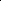 分值教学理念教学理念体现“学生中心”教育理念，体现立德树人思想，符合学科特色与课程要求。4 分教学内容教学内容有深度、广度，体现高阶性、创新性与挑战度；反映学科前沿，渗透专业思想，使用质量高的教学资源。8 分教学内容教学内容满足行业与社会需求，教学重、难点处理恰当，关注学生已有知识和经验，教学内容具有科学性。8 分课程思政落实立德树人根本任务， 将价值塑造、知识传授和能力培养融为一体，显性教育与隐性教育相统一，实现“三全”育人。8 分课程思政结合所授课程特点、思维方法和价值理念，深挖课程思政元素，有机融入课程教学。8 分教学过程注重以学生为中心创新教学，体现教师主导、学生主体。8 分教学过程教学目标科学、准确，符合大纲要求、学科特点与学生实际，体现对 知识、能力与思维等方面的要求。8 分教学过程教学组织有序，教学过程安排合理；创新教学方法与策略，注重教学互动，启发学生思考及问题解决。8 分教学过程以信息技术创设教学环境，支持教学创新。8 分教学过程创新考核评价的内容和方式， 注重形成性评价与生成性问题的解决和 应用。8 分教学效果课堂讲授富有吸引力， 课堂气氛融洽， 学生思维活跃， 深度参与课堂。8 分教学效果学生知识、能力与思维得到发展，实现教学目标的达成。8 分教学效果形成适合学科特色、学生特点的教学模式， 具有较大借鉴和推广价值。8 分视频质量教学视频清晰、流畅，能客观、真实反映教师和学生的教学过程常态。4 分总 分40 分评价维度评价要点分值有明确的 问题导向立足于课堂教学真实问题， 能体现“以学生发展为中心”的理念， 提出解决问题的思路与方案。4 分有明显的创新特色对教学目标、内容、方法、活动、评价等教学过程各环节分析全面、透彻，能够凸显教学创新点。4 分体现课程 思政特色概述在课程思政建设方面的特色、亮点和创新点，形成可供借 鉴推广的经验做法。4 分关注技术应用于教学能够把握新时代下学生学习特点，充分利用现代信息技术开展课程教学活动和学习评价。4 分注重创新 成果的辐射能够对创新实践成效开展基于证据的有效分析与总结，形成具 有较强辐射推广价值的教学新方法、新模式。4 分总 分20 分评价维度评价要点分值理念与目标课程设计体现“以学生发展为中心”的理念，教学目标符合学科 特点和学生实际；体现对知识、能力与思维等方面的要求。教学目标清楚、具体，易于理解，便于实施， 行为动词使用正 确，阐述规范。4 分内容分析教学内容前后知识点关系、地位、作用描述准确， 重点、难点 分析清楚。4 分内容分析能够将教学内容与学科研究新进展、实践发展新经验、社会需求新变化相联系。4 分学情分析学生认知特点和起点水平表述恰当， 学习习惯和能力分析合理。4 分课程思政将思想政治教育与专业教育有机融合，引用典型教学案例举例 说明，具有示范作用和推广价值。4 分过程与方法教学活动丰富多样， 能体现各等级水平的知识、技能和情感价 值目标。12 分过程与方法能创造性地使用教材，内容充实精要，适合学生水平；结构合 理，过渡自然，便于操作；理论联系实际，启发学生思考及问 题解决。12 分过程与方法能根据课程特点，用创新的教学策略、方法、技术解决课堂中 存在的各种问题和困难；教学重点突出，难点把握准确。12 分过程与方法合理选择与应用信息技术，创设教学环境，关注师生、生生互 动，强调自主、合作、探究的学习。12 分考评与反馈采用多元评价方法，合理评价学生知识、能力与思维的发展。4 分考评与反馈过程性评价与终结性评价相结合，有适合学科、学生特点的评 价规则与标准。4 分文档规范文字、符号、单位和公式符合标准规范；语言简洁、明了，字 体、图表运用适当；文档结构完整，布局合理，格式美观。4 分设计创新教学方案的整体设计富有创新性， 能体现高校教学理念和要求； 教学方法选择适当，教学过程设计有突出的特色。4 分总 分40 分